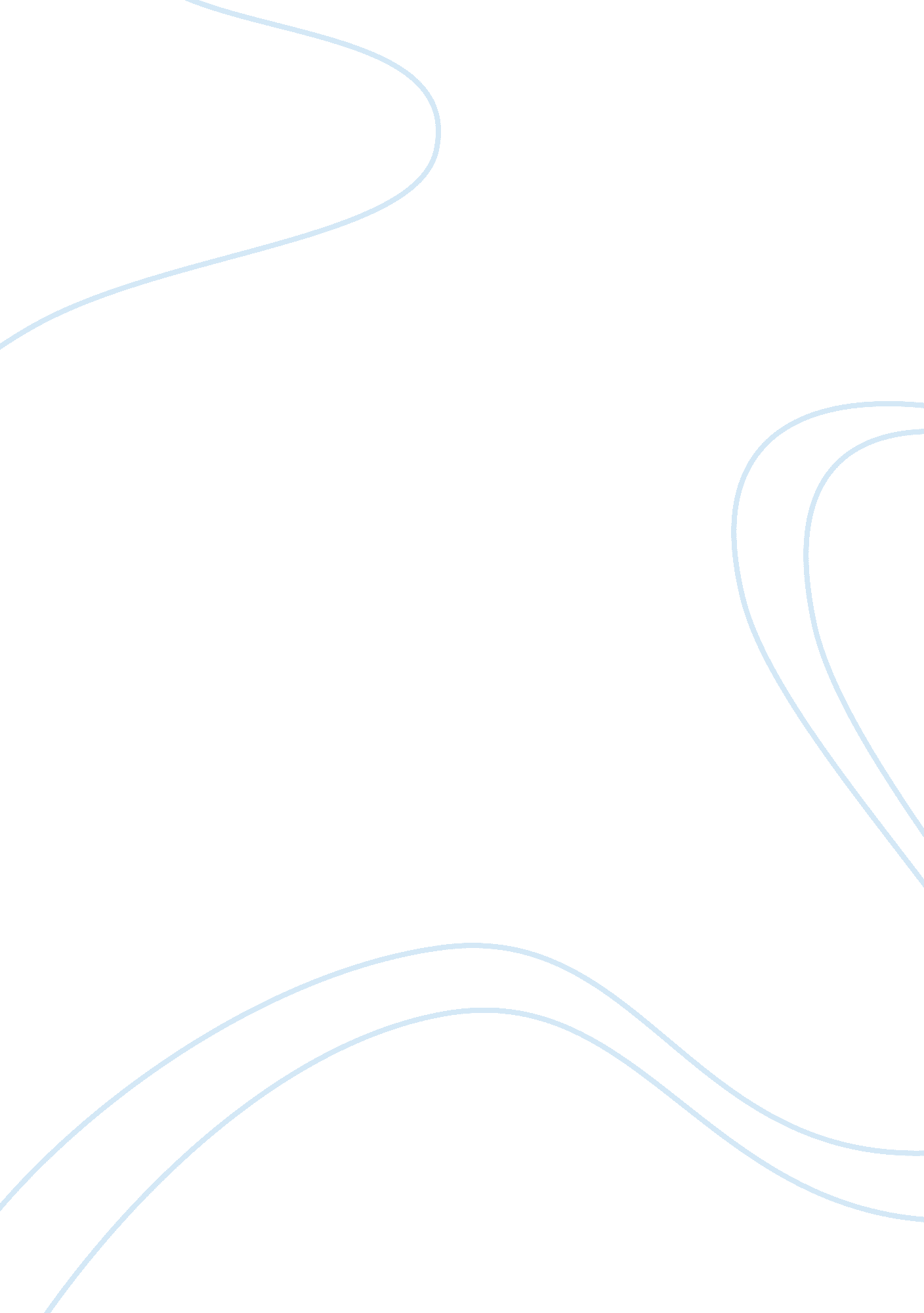 Political science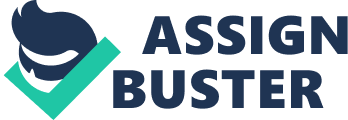 Thank You For Smoking Thank you for smoking remains as a satirical movie produced based on a novel written by Christopher Buckley entitled Thank you for smoking. The movie revolves around the story of Nick Naylor and his job. Nick in the movie plays the role of the chief spokesman of a Big Tobacco company (Berardineli). His role mainly is to convenience the public to continue smoking as part of his job duties despite the many allegation of smoking having many harmful effects to the human population and the environment around. Even though Nick himself knows the dangers of smoking, he still continues convincing many to keep on smoking. 
Even though Nick knew that whatever he did was wrong and kept on due to the belief that he could convince any debating side towards his own views, one day he met his match. William H. Macy, the Vermont senator wanted to place poison labels especially on cigarette packs in order to discourage people from the smoking (Longworth). Nick saw this as a motive to ruin his career and went ahead to conduct a public relation campaign with Rob Lowe, a Hollywood agent, so as to include cigarette smoking in the movies. Nick still on continuing with his quest, received a number of death threats regarding his work of encouraging people to smoke. Eventually, Nick met with an alluring reporter that worked for Washington Newspaper called Katie Holmes. This reporter ran a damaging profile on Nick putting him in a tight position to argue on supporting people to smoke after she produced one of his nude pictures (Ebert). 
The film reaches a climax when Nick is forced to look back at his job and assess the negative influence his job may have on his son. Eventually, it turns out that Nick eventually gets to his senses and accepts the reality of smoking and the need to discourage it (Ebert). 
Should the U. S. Senate eliminate filibusters? 
Filibusters are often obstructive tactics employed by senators in order to delay a given bill. In regard to smoking, there have been a lot of filibusters played by many policy makers. Filibusters should be eliminated as they discourage crucial laws that affect the heath of its citizens, for instance cigarette smoking, from being discouraged. Nick had been employed by a Big Tobacco company to act as their spokesman and encourage more people to join smoking. Even though the government knew the repercussion smoking had on its citizens in the movie, still measures to curb smoking could not be implemented immediately due to filibusters. The senator at one point tried to pass a law to ensure that cigarettes had a poisonous ban put on them, but did not succeed. 
Works Cited 
Berardinelli, James. " Thank you for Smoking." 17 March 2006. Reelviews. net. 6 June 2012 . 
Ebert, Roger. " Thank You for smoking." 24 March 2006. Rogerebert. com. 6 June 2012 
. 
Longworth, Karina. " Sundance Review: Thank You For Smoking." 27 June 2006. Moviefone. 6 
June 2012 . 